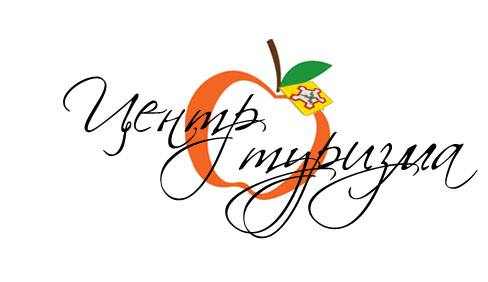 ПРИМЕРНАЯ ЭКСКУРСИОННАЯ ТРАЕКТОРИЯ ПРЕБЫВАНИЯ ТУРИСТКОЙ ГРУППЫ НА ФЕСТИВАЛЕ ДЕКОРАТИВНО-ПРИКЛАДНОГО ИСКУССТВА «Я ВЫШИВАЮ В ЧАПЛЫГИНЕ-2024» 29 июня9:50 Встреча группы у информационной палатки фестиваля (угол ул. Ленина и ул. Советской). Раздача буклетной продукции о городе и фест-событии.10:00 Пешеходная обзорная экскурсия по историческому центру г.Чаплыгина, в прошлом г.Раненбурга с костюмированным персонажем.11:10 Посещение площадки местных вышивальщиц, а точнее сохранившегося рукодельного наследия района «ТЕРРИТОРИЯ ВДОХНОВЕНИЯ» + участие в свадебном обряде надевания поневы однодворцев сёл Колыбельское и Демкино Раненбургского уезда (будет возможность сделать памятное фото в традиционном костюме с. Колыбельское и с.Демкино, который  входит в реестр объектов нематериального культурного наследия Липецкой области).12:10 Посещение площадки изобразительного искусства местных художников «РАНЕНБУРГСКИЙ КОЛОРИТ». Мастер-класс по созданию наличника в технике «декупаж» с использованием картин местных художников с видами на город.12:45 Посещение площадки «ЧАЙНАЯ ПОЛЯНА» с возможностью дегустации раненбургских яств.12:50 Свободное время для посещения торговых рядов с вышивальными аксессуарами, а также сувенирной лавки Раненбурга.14:10 ОБЕД в кафе. 15:00 Посещение краеведческого музея «ДОМ МЕНШИКОВА»: экскурсионное обслуживание и презентация проекта «Вышитая карта Липецкой области».16:00 Посещение «МУЗЕЯ ВЫШИВКИ», где Вы сможете увидеть свыше 60 работ рукодельниц со всей России, а также первыми оценить вышитую карту Чаплыгинского района. Стоимость: 500 руб./челЭкскурсионное обслуживание и сопровождение сотрудником 100 руб./чел.Чаепитие (дегустация чая, варенья, хлебобулочных изделий города) 50 руб./чел.Мастер-класс по созданию наличника 250 руб./чел.Входной билет +экскурсия в краеведческом музее «Дом Меншикова» - 100 руб./чел.«Центр развития народных промыслов и краеведения»399900, Липецкая обл.,г. Чаплыгин, ул. Калинина, д. 20тел. 2-18-43, факс 2-13-90welcome-in-chaplygin@mail.ru